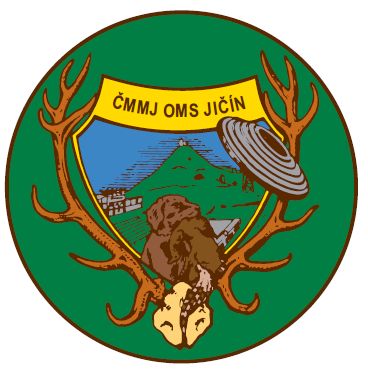 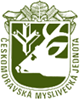 ČESKOMORAVSKÁ MYSLIVECKÁ  JEDNOTA z.s. a OMS Jičín z.s.si Vás dovolují pozvat naCELOSTÁTNÍ PŘEBOR ČMMJPohár mládeže K4M 2020Datum konání:26.9.2020			Místo konání: střelnice Pod Zebínem 			Startovné: 100 Kč 						Kapacita střelnice: 80 střelců 		            Organizační výbor:Předseda: Luboš LonskýŘeditel: Ing. Jiří SehnoutekEkonom: Ing. Lenka Hochová Hlavní rozhodčí: Ing. Josef KrausZástupce SK ČMMJ: Jan MatulkaSbor rozhodčích: deleguje OMS Jičín Technická služba: Josef Kraus st.Zdravotní služba: Okresní nemocnice Jičín Časový rozpis soutěže: Trénink: pátek 25.9.2020                od 14 do 18 hodin            			 Soutěž:   sobota 26.9. 2020 		 7-8  hod. – prezence                                                         	 8:15 hod. - zahájení přeboru                                                        	 8.30 hod. – zahájení střelbyPřihlášení na závodNa závod je nutné se přihlásit na e-mailové adrese: krauspepicek@seznam.czuzávěrka přihlášek: 23.9.2020Startovné: 100 Kč zašlete na účet 218115265/0300Var. symbol :  26092020(zpráva pro příjemce příjmení a jméno účastníka)Nepřihlášení střelci budou registrováni jako poslední a případě naplnění kapacity střelnice nebudou do závodu připuštěni.Rozsah celostátního přeboru: CP ČMMJ Pohár mládeže K4MDorostenky a dorostenci 11-15 letLiška- vsedě  s oporou loktů,  Kamzík, Srnec - vsedě s oporou loktůKňour-  vstoje s oporou pevné tyče (vše na 50 m, 10 ran)CP ČMMJ Pohár mládeže K4MJuniorky a junioři 16-20 letLiška -poloha vsedě  s oporou loktůSrnec - vstoje s oporou pevné tyčeKamzík- vstoje s oporou volné tyčeKňour- vstoje bez opory (vše na 50 m, 10 ran)Způsob určení přeborníka: dle střeleckého řádu ČMMJstartovné:100 Kčcvičná položka: 50 KčUbytování: http://www.hotely.cz/jicinCelostátní přebor je vypsán pro kategorie: DOROST (11-15 let), JUNIOŘI (16-20 let)Protesty:     Protest musí být podán písemně nejdéle do l5 minut po vyhlášení výsledku hlavnímu rozhodčímu s vkladem 500,-- Kč. Pokud je protest zamítnut, vklad propadá. Rozhoduje jury a její rozhodnutí je konečné.Podmínky účasti:Střílí se dle Střeleckého řádu ČMMJ, zs. pro mysliveckou sportovní střelbu vydaného v roce 2018. Dle aktuální znění SŘ schváleného na Sboru zástupců 10.6.2017. http://www.cmmj.cz/Strelectvi/Strelecky-rad-a-dalsi.aspxPři prezenci předloží každý střelec platný zbrojní průkaz, průkaz zbraně a členský průkaz ČMMJ, z. s. Nečlenové ČMMJ předloží dále doklad o platném pojištění Do pořadí CP mohou být započítáváni pouze členové ČMMJ(neplatí u kategorií junioři/ky a dorostenci/ky), nečlenové se mohou zúčastnit mimo pořadí.Střelci v kategorii junior a dorost, kteří nejsou držiteli ZP, musí být pouze v doprovodu odpovědné osoby, dle zákona o zbraních a střelivu. Všichni střelci jsou povinni dbát bezpečnosti při manipulaci se zbraní a střelivem.Ochrana sluchu je při střelbě povinná.Ocenění vítězů:Vyhodnocení přeborníka CP a vítězů v daných kategorií bude dle podmínek „Všeobecných ustanovení“ střeleckého řádu ČMMJ čl.9.Při vyhodnocení výsledků bude vylosován jeden z dvanácti nejlepších střelců, který obdrží jako hlavní cenu malorážku (losuje se o jednu malorážku, kde do slosování postupují první tři junioři, první tři juniorky, první tři dorostenci a první tři dorostenky).     Organizační výbor si vyhrazuje právo případných změn a právo regulace počtů přihlášených střelců.Sponzory celostátního přeboru jsouČeskomoravská myslivecká jednota, z.s.Sellier & Bellot, a.s. Vlašim Česká Zbrojovka, a.s.Meopta-optika, s.r.o.Okresní myslivecký spolek Jičín SABE, spol. s r.o.     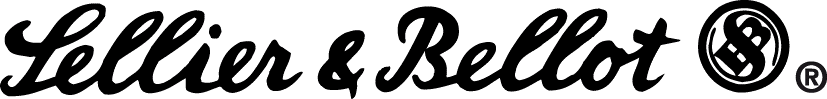 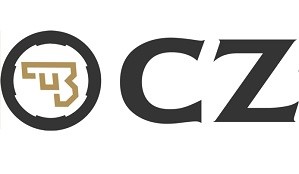 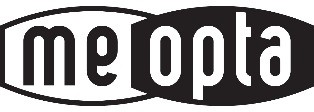 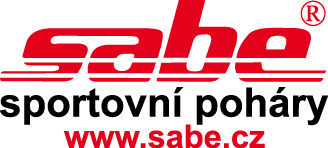 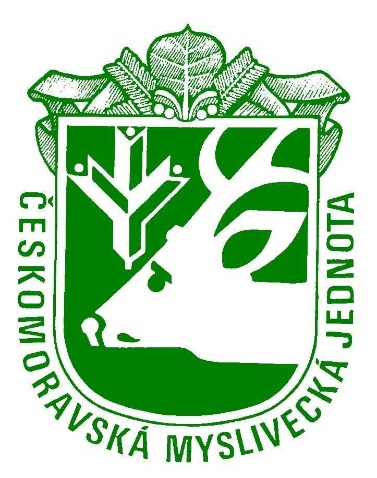 